ПАМЯТКА ДЛЯ ПЕДАГОГОВ«КАК ВЕСТИ СЕБЯ В КРИЗИСНОЙ СИТУАЦИИ»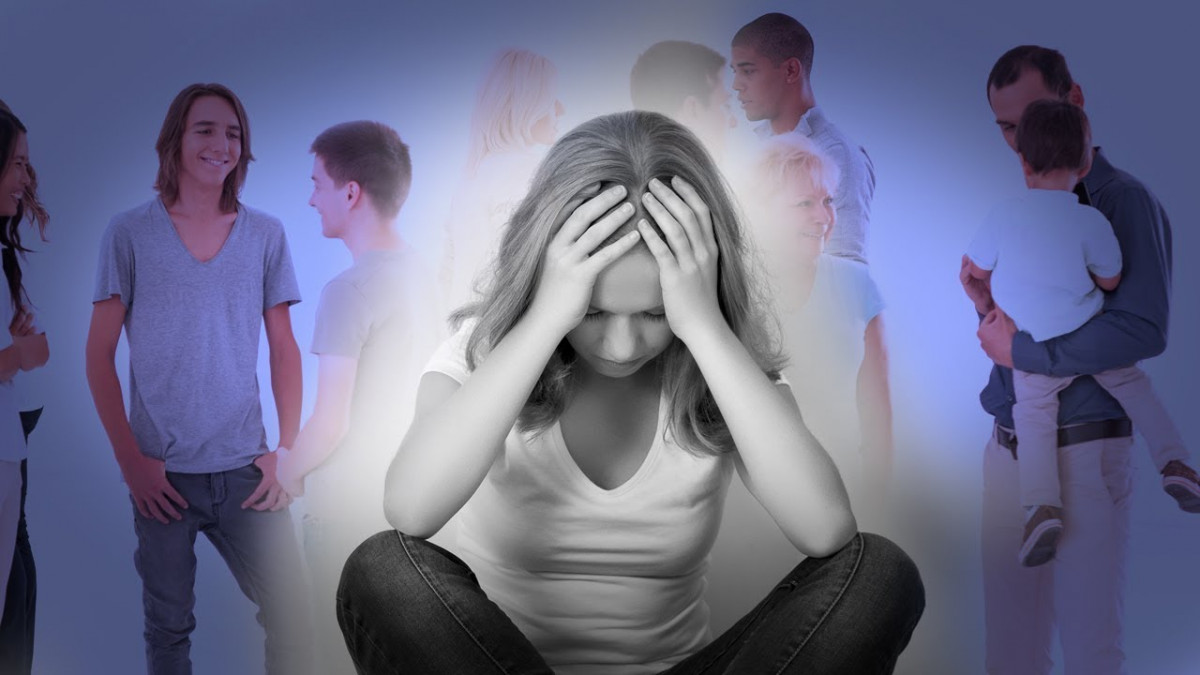 Правила беседы педагога с подростком,находящимся в кризисном состоянииЕсли Вы находитесь рядом с подростком, находящимся в кризисном состоянии:Сохраняйте самообладание. Не паникуйте. Будьте уверены, что Вы в состоянии помочь!Ведите беседу так, будто Вы обладаете неограниченным запасом времени и важнее этой беседы для Вас сейчас ничего нет.Если Вы можете слушать ребенка не дольше, чем 5–10 минут, то после завершите разговор предложением позвонить Вам, если потребуется какая-то помощь.Если Вы готовы только слушать и практическую помощь оказать не можете, расскажите, куда подросток может обратиться за помощью к каким специалистам (СППС УО, СПЦ, УЗ и т.д.).Предложите позвонить по телефону доверия, расскажите о телефонах доверия служб и организаций, оказывающих круглосуточную помощь.Сообщите законным представителям несовершеннолетнего о том, что их ребенок находится в кризисном состоянии.Не оставляйте несовершеннолетнего одного. Убедитесь, что рядом есть другие педагоги, специалисты СППС, которые могут побыть с ним до приезда родителей.Если Вы видите, что плохое может случиться прямо сейчас – незамедлительно звоните по номерам телефона 103, 102, 101, 112 (представьтесь, сообщите, где Вы проживаете, как с Вами связаться, расскажите, где и кому грозит опасность, какого характера).Если у Вас нет возможности позвонить по указанным телефонным номерам, отправьте сообщение посредством мессенджеров (Viber, WhatsApp, Instagram и др.).Будьте внимательны к подросткам!